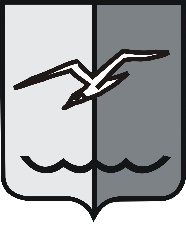 РОССИЙСКАЯ ФЕДЕРАЦИЯМОСКОВСКАЯ ОБЛАСТЬСОВЕТ ДЕПУТАТОВ городского округа ЛОБНЯР Е Ш Е Н И Еот 22.08.2019 г. № 152/48О внесении изменений в некоторые нормативные правовые акты городского округа Лобня	В соответствии с Уставом городского округа Лобня, учитывая мнения депутатов, 	Совет депутатов РЕШИЛ:1. Внести в Положение от 27.02.2014 г. № 22/30 «О порядке разработки и утверждения схемы размещения нестационарных торговых объектов на территории города Лобня» (с учетом изменений, внесенных решениями Совета депутатов от 27.02.2015 г. № 25/43, от 29.09.2015г. № 170/51) следующие изменения:1) в наименовании Положения, в пунктах 1.1, 1.3, 1.7, 2.1, 2.4, 2.7 - 2.9, 2.15, 3.1, 3.3, 3.4, 3.7, 3.10, 3.11, 5.2, 6.1, в приложении 1 к Положению слово «город» в соответствующем падеже заменить словами «городской округ» в соответствующем падеже;2) в пунктах 2.1, 2.4, 2.8, 3.1, 3.7, 3.8, 3.11 слова «Руководитель Администрации» в соответствующем падеже заменить словом «Глава» в соответствующем падеже;3) пункты 2.4 – 2.15 раздела 2 считать соответственно пунктами 2.3 – 2.14;4) в пункте 1.7 слова «от присоединения или неприсоединения» заменить словами «от наличия или отсутствия подключения (технологического присоединения)»;5) в пункте 3.2 последний абзац изложить в следующей редакции:«Графическая часть схемы разрабатывается в виде карты-схемы генерального плана городского округа (М 1:5000) с предусмотренными на ней возможными местами размещения объектов.»;6) в пункте 3.3 слова «- управление дорожного хозяйства, транспорта и рекламы.» заменить словами «- управление благоустройства и дорожного хозяйства.».2. Внести в Положение от 31.03.2014 г. № 49/31 «О координационном совете по межэтническим отношениям при Главе города Лобня» следующие изменения:1) в наименовании Положения, в пунктах 1 – 4, 12 - 14 слово «город» в соответствующем падеже заменить словами «городской округ» в соответствующем падеже.3. Внести в Положение от 25.04.2014 г. № 71/32 «О межведомственной комиссии по решению и урегулированию вопросов формирования, государственной регистрации прав на земельные участки, технического учета объектов недвижимого имущества, расположенных в границах территорий некоммерческих объединений граждан» следующие изменения:1) в пунктах 1.1, 2.1, 2.2, 4.1 слово «город» в соответствующем падеже заменить словами «городской округ» в соответствующем падеже.4. Внести в Положение от 29.07.2014 г. № 126/36 «О комитете по физической культуре, спорту и работе с молодежью Администрации города Лобня» (с учетом изменений, внесенных решениями Совета депутатов от 23.12.2014 г. № 224/41, от 30.01.2018 г. № 13/23) следующие изменения:1) в наименовании Положения, в пунктах 1.1 – 1.5, 1.7, 1.8, 2.1, 2.2.1 – 2.2.3, 2.2.5, 2.2.7, 2.2.8, 2.2.10, 3.1, 3.3, 3.4, 3.10, 3.11, 3.13, 3.17, 3.21, 3.23, 3.24, 3.29, 3.29.1, 3.29.3, 3.29.5, 3.29.6, 4.1.2 – 4.1.4, 4.1.6, 4.1.10, 5.1, 5.2, 5.8, 6.2, 7.2, 7.5 слово «город» в соответствующем падеже заменить словами «городской округ» в соответствующем падеже;2) в пункте 1.8 слова «г. Лобня» заменить словами «городской округ Лобня».5. Внести в Порядок внесения в совет депутатов города Лобня проектов муниципальных правовых актов от 29.07.2014 г. № 133/36 (с учетом изменений, внесенных решением Совета депутатов от 16.12.2016 г. № 106/5) следующие изменения:1) в наименовании Порядка, в пунктах 1.1, 1.3, 1.4, 2.1 – 2.4, 3.2, 4.3 и в приложениях 1 и 2 к Порядку слово «город» в соответствующем падеже заменить словами «городской округ» в соответствующем падеже.6. Внести в Положение от 26.08.2014 г. № 152/37 «Об увековечении памяти выдающихся личностей и знаменательных событий в городе Лобня» (с учетом изменений, внесенных решением Совета депутатов от 27.02.2015 г. № 26/43) следующие изменения:1) в наименовании Положения, в пунктах 1.1 – 1.5, 2, 2.1, 2.1.1, 2.1.3, 2.1.5, 2.3, 3, 3.1, 3.1.5, 3.1.7, 3.2, 4, 4.1, 4.1.1, 4.2, 4.2.1, 4.3, 4.3.1 – 4.3.7, 4.3.9, 4.3.12, 4.3.15, 4.4.3, 4.5, 5, 5.1, 5.4, 5.8, 6.1, 7.1, 7.2, 7.2.1 слово «город» в соответствующем падеже заменить словами «городской округ» в соответствующем падеже;2) в пункте 4.3.7 слова «Управлением по работе со СМИ и связям с общественностью» заменить словами «Управлением средств массовой информации и рекламы»;3) в пункте 4.6 слова «Управление дорожного хозяйства, транспорта и рекламы» заменить словами «Управление благоустройства и дорожного хозяйства».2. Опубликовать настоящее решение в газете «Лобня» и разместить на официальном сайте городского округа Лобня.3. Настоящее решение вступает в силу со дня его официального опубликования в газете «Лобня».4. Контроль за исполнением настоящего решения возложить на Гречишникова Н.Н. - Председателя Совета депутатов городского округа Лобня.Председатель Совета депутатов				Глава городского округа Лобня						городского округа Лобня			Н.Н. Гречишников						     Е.В. Смышляев«26» 08. 2019 г.